07.10.2021 № 1791О признании утратившими силу некоторых правовых актов администрации города Чебоксары  В соответствии с Уставом муниципального образования города Чебоксары – столицы Чувашской Республики, принятым решением Чебоксарского городского Собрания депутатов Чувашской Республики от 30.11.2005 № 40, а также в целях приведения правовых актов органов местного самоуправления города Чебоксары в соответствие с действующим законодательством администрация города Чебоксары п о с т а н о в л я е т:1. Признать утратившими силу: постановление главы администрации города Чебоксары от 06.06.2005 № 167 «О мерах поддержки РО «Союз художников Чувашии» Всероссийской творческой общественной организации «Союз художников России»;постановление администрации города Чебоксары  от 25.08.2008 № 213 «Об отмене пункта 3 постановления главы администрации города Чебоксары от 06.06.2005 № 167». 2. Настоящее постановление вступает в силу со дня его официального опубликования.3. Контроль за исполнением настоящего постановления возложить на заместителя главы администрации города Чебоксары по вопросам ЖКХ – начальника управления ЖКХ, энергетики, транспорта и связи В.И. Филиппова.И.о. главы администрации города Чебоксары	   А.Н. ПетровЧăваш РеспубликиШупашкар хулаадминистрацийěЙЫШĂНУ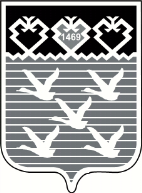 Чувашская РеспубликаАдминистрациягорода ЧебоксарыПОСТАНОВЛЕНИЕ